Муниципальное бюджетное общеобразовательное учреждение«Яковлевская основная общеобразовательная школа им. Е. А. Благининой»Свердловского района Орловской области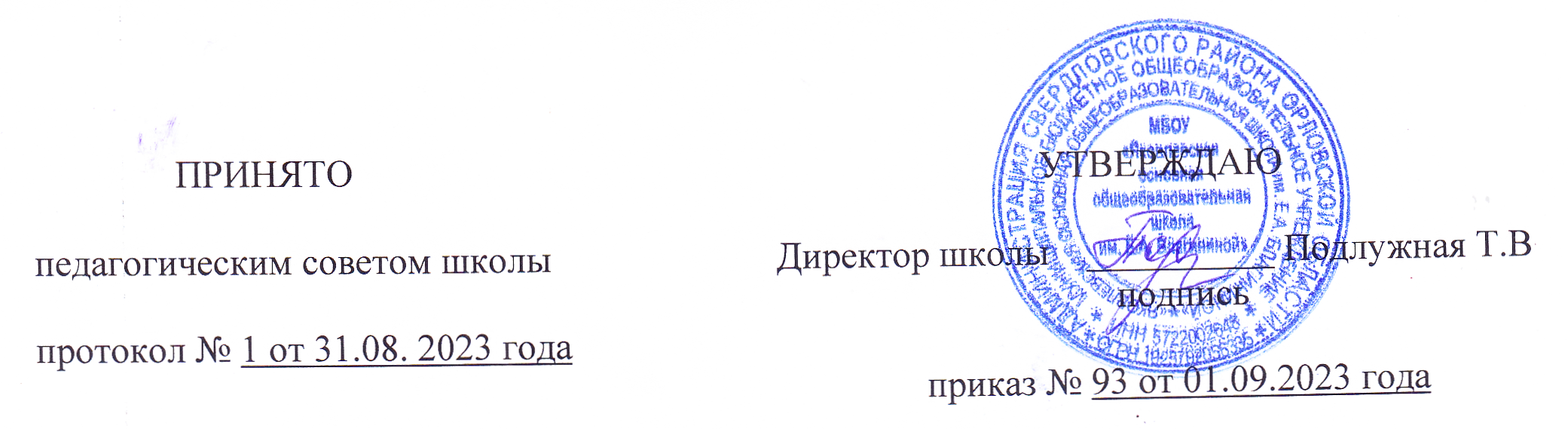 Рабочая программа  внеурочной деятельности «Вероятность и статистика»Уровень образования (класс)-  основное общее образование(9 класс)д. Яковлево 2023 г.СОДЕРЖАНИЕ ОБУЧЕНИЯПредставление данных в виде таблиц, диаграмм, графиков. Заполнение таблиц, чтение и построение диаграмм (столбиковых (столбчатых) и круговых). Чтение графиков реальных процессов. Извлечение информации из диаграмм и таблиц, использование и интерпретация данных.Описательная статистика: среднее арифметическое, медиана, размах, наибольшее и наименьшее значения набора числовых данных. Примеры случайной изменчивости.Случайный эксперимент (опыт) и случайное событие. Вероятность и частота. Роль маловероятных и практически достоверных событий в природе и в обществе. Монета и игральная кость в теории вероятностей.Граф, вершина, ребро. Степень вершины. Число рёбер и суммарная степень вершин. Представление о связности графа. Цепи и циклы. Пути в графах. Обход графа (эйлеров путь). Представление об ориентированном графе. Решение задач с помощью графов.Представление данных в виде таблиц, диаграмм, графиков.Множество, элемент множества, подмножество. Операции над множествами: объединение, пересечение, дополнение. Свойства операций над множествами: переместительное, сочетательное, распределительное, включения. Использование графического представления множеств для описания реальных процессов и явлений, при решении задач.Измерение рассеивания данных. Дисперсия и стандартное отклонение числовых наборов. Диаграмма рассеивания.Элементарные события случайного опыта. Случайные события. Вероятности событий. Опыты с равновозможными элементарными событиями. Случайный выбор. Связь между маловероятными и практически достоверными событиями в природе, обществе и науке.Дерево. Свойства деревьев: единственность пути, существование висячей вершины, связь между числом вершин и числом рёбер. Правило умножения. Решение задач с помощью графов.Противоположные события. Диаграмма Эйлера. Объединение и пересечение событий. Несовместные события. Формула сложения вероятностей. Условная вероятность. Правило умножения. Независимые события. Представление эксперимента в виде дерева. Решение задач на нахождение вероятностей с помощью дерева случайного эксперимента, диаграмм Эйлера.Планируемые результаты освоения курса внеурочной деятельностиЛичностные результаты освоения программы курса «Введение в вероятность и статистику» характеризуются:патриотическое воспитание:проявлением интереса к прошлому и настоящему российской математики, ценностным отношением к достижениям российских математиков и российской математической школы, к использованию этих достижений в других науках и прикладных сферах;гражданское и духовно-нравственное воспитание:готовностью к выполнению обязанностей гражданина и реализации его прав, представлением о математических основах функционирования различных структур, явлений, процедур гражданского общества (например, выборы, опросы), готовностью к обсуждению этических проблем, связанных с практическим применением достижений науки, осознанием важности морально-этических принципов в деятельности учёного;трудовое воспитание:установкой на активное участие в решении практических задач математической направленности, осознанием важности математического образования на протяжении всей жизни для успешной профессиональной деятельности и развитием необходимых умений, осознанным выбором и построением индивидуальной траектории образования и жизненных планов с учётом личных интересов и общественных потребностей;эстетическое воспитание:способностью к эмоциональному и эстетическому восприятию математических объектов, задач, решений, рассуждений, умению видеть математические закономерности в искусстве;ценности научного познания:ориентацией в деятельности на современную систему научных представлений об основных закономерностях развития человека, природы и общества, пониманием математической науки как сферы человеческой деятельности, этапов её развития и значимости для развития цивилизации, овладением языком математики и математической культурой как средством познания мира, овладением простейшими навыками исследовательской деятельности;физическое воспитание, формирование культуры здоровья и эмоционального благополучия:готовностью применять математические знания в интересах своего здоровья, ведения здорового образа жизни (здоровое питание, сбалансированный режим занятий и отдыха, регулярная физическая активность), сформированностью навыка рефлексии, признанием своего права на ошибку и такого же права другого человека;экологическое воспитание:ориентацией на применение математических знаний для решения задач в области сохранности окружающей среды, планирования поступков и оценки их возможных последствий для окружающей среды, осознанием глобального характера экологических проблем и путей их решения;адаптация к изменяющимся условиям социальной и природной среды:готовностью к действиям в условиях неопределённости, повышению уровня своей компетентности через практическую деятельность, в том числе умение учиться у другихлюдей, приобретать в совместной деятельности новые знания, навыки и компетенции из опыта других;необходимостью в формировании новых знаний, в том числе формулировать идеи, понятия, гипотезы об объектах и явлениях, в том числе ранее неизвестных, осознавать дефициты собственных знаний и компетентностей, планировать своё развитие;способностью осознавать стрессовую ситуацию, воспринимать стрессовую ситуацию как вызов, требующий контрмер, корректировать принимаемые решения и действия, формулировать и оценивать риски и последствия, формировать опыт.МЕТАПРЕДМЕТНЫЕ РЕЗУЛЬТАТЫПознавательные универсальные учебные действия Базовые логические действия:выявлять и характеризовать существенные признаки математических объектов, понятий, отношений между понятиями, формулировать определения понятий, устанавливать существенный признак классификации, основания для обобщения и сравнения, критерии проводимого анализа;воспринимать, формулировать и преобразовывать суждения: утвердительные и отрицательные, единичные, частные и общие, условные;выявлять математические закономерности, взаимосвязи и противоречия в фактах, данных, наблюдениях и утверждениях, предлагать критерии для выявления закономерностей и противоречий;делать выводы с использованием законов логики, дедуктивных и индуктивных умозаключений, умозаключений по аналогии;разбирать доказательства математических утверждений (прямые и от противного), проводить самостоятельно несложные доказательства математических фактов, выстраивать аргументацию, приводить примеры и контрпримеры, обосновывать собственные рассуждения;выбирать способ решения учебной задачи (сравнивать несколько вариантов решения, выбирать наиболее подходящий с учётом самостоятельно выделенных критериев).Базовые исследовательские действия:использовать вопросы как исследовательский инструмент познания, формулировать вопросы, фиксирующие противоречие, проблему, самостоятельно устанавливать искомое и данное, формировать гипотезу, аргументировать свою позицию, мнение;проводить по самостоятельно составленному плану несложный эксперимент, небольшое исследование по установлению особенностей математического объекта, зависимостей объектов между собой;самостоятельно формулировать обобщения и выводы по результатам проведённого наблюдения, исследования, оценивать достоверность полученных результатов, выводов и обобщений;прогнозировать возможное развитие процесса, а также выдвигать предположения о его развитии в новых условиях.Работа с информацией:выявлять недостаточность и избыточность информации, данных, необходимых для решения задачи;выбирать, анализировать, систематизировать и интерпретировать информацию различных видов и форм представления;выбирать форму представления информации и иллюстрировать решаемые задачи схемами, диаграммами, иной графикой и их комбинациями;оценивать надёжность информации по критериям, предложенным учителем или сформулированным самостоятельно.Коммуникативные универсальные учебные действия:воспринимать и формулировать суждения в соответствии с условиями и целями общения, ясно, точно, грамотно выражать свою точку зрения в устных и письменных текстах, давать пояснения по ходу решения задачи, комментировать полученный результат;в ходе обсуждения задавать вопросы по существу обсуждаемой темы, проблемы, решаемой задачи, высказывать идеи, нацеленные на поиск решения, сопоставлять свои суждения с суждениями других участников диалога, обнаруживать различие и сходство позиций, в корректной форме формулировать разногласия, свои возражения;представлять результаты решения задачи, эксперимента, исследования, проекта, самостоятельно выбирать формат выступления с учётом задач презентации и особенностей аудитории;понимать и использовать преимущества командной и индивидуальной работы при решении учебных математических задач;принимать цель совместной деятельности, планировать организацию совместной работы, распределять виды работ, договариваться, обсуждать процесс и результат работы, обобщать мнения нескольких людей;участвовать в групповых формах работы (обсуждения, обмен мнениями, мозговые штурмы и другие), выполнять свою часть работы и координировать свои действия с другими членами команды, оценивать качество своего вклада в общий продукт по критериям, сформулированным участниками взаимодействия.Регулятивные универсальные учебные действия Самоорганизация:самостоятельно составлять план, алгоритм решения задачи (или его часть),выбирать способ решения с учётом имеющихся ресурсов и собственных возможностей, аргументировать и корректировать варианты решений с учётом новой информации.Самоконтроль, эмоциональный интеллект:владеть способами самопроверки, самоконтроля процесса и результата решения математической задачи;предвидеть трудности, которые могут возникнуть при решении задачи, вносить коррективы в деятельность на основе новых обстоятельств, найденных ошибок, выявленных трудностей;оценивать соответствие результата деятельности поставленной цели и условиям, объяснять причины достижения или недостижения цели, находить ошибку, давать оценку приобретённому опыту.ПРЕДМЕТНЫЕ РЕЗУЛЬТАТЫК концу обучения обучающийся получит следующие предметные результаты:Читать информацию, представленную в таблицах, на диаграммах, представлять данные в виде таблиц, строить диаграммы (столбиковые (столбчатые) и круговые) по массивам значений.Описывать и интерпретировать реальные числовые данные, представленные в таблицах, на диаграммах, графиках.Использовать для описания данных статистические характеристики: среднее арифметическое, медиана, наибольшее и наименьшее значения, размах.Иметь представление о случайной изменчивости на примерах цен, физических величин, антропометрических данных, иметь представление о статистической устойчивости.Извлекать и преобразовывать информацию, представленную в виде таблиц, диаграмм, графиков, представлять данные в виде таблиц, диаграмм, графиков.Описывать данные с помощью статистических показателей: средних значений и мер рассеивания (размах, дисперсия и стандартное отклонение).Находить частоты числовых значений и частоты событий, в том числе по результатам измерений и наблюдений.Находить вероятности случайных событий в опытах, зная вероятности элементарных событий, в том числе в опытах с равновозможными элементарными событиями.Использовать графические модели: дерево случайного эксперимента, диаграммы Эйлера, числовая прямая.Оперировать понятиями: множество, подмножество, выполнять операции над множествами: объединение, пересечение, дополнение, перечислять элементы множеств, применять свойства множеств.Использовать графическое представление множеств и связей между ними для описания процессов и явлений, в том числе при решении задач из других учебных предметов и курсов.Тематическое планирование№ п/ пТемаСодержание курсаФорма организац ииВид деятельност иКоли чест во часовОбразователь ные ресурсы, включая электронные (цифровые)Представление данных, 4 ч.Представление данных, 4 ч.Представление данных, 4 ч.Представление данных, 4 ч.Представление данных, 4 ч.Представление данных, 4 ч.Представление данных, 4 ч.1Представле ние данных в таблицах. Практическ ие вычисления по табличным даннымПредставление данных в виде таблиц,диаграмм, графиков.Заполнение таблиц,	чтение и	построениедиаграммРабота в парах.Обсуждени е результатов выполнени я заданий.Интегрирова ть и интерпретир оватьинформацию,представлен ную в разнойформе и в разных частях текста.Использоват ьинформацию из текста для решения практической задачи1Библиотека ЦОКhttps://m.edsoo. ru/863ec1f8https://m.edsoo.ru/863ec324(столбиковыхИнтегрирова ть и интерпретир оватьинформацию,представлен ную в разнойформе и в разных частях текста.Использоват ьинформацию из текста для решения практической задачиБиблиотека ЦОКhttps://m.edsoo. ru/863ec1f8https://m.edsoo.ru/863ec324(столбчатых)	иИнтегрирова ть и интерпретир оватьинформацию,представлен ную в разнойформе и в разных частях текста.Использоват ьинформацию из текста для решения практической задачиБиблиотека ЦОКhttps://m.edsoo. ru/863ec1f8https://m.edsoo.ru/863ec324круговых).Интегрирова ть и интерпретир оватьинформацию,представлен ную в разнойформе и в разных частях текста.Использоват ьинформацию из текста для решения практической задачиБиблиотека ЦОКhttps://m.edsoo. ru/863ec1f8https://m.edsoo.ru/863ec324ЧтениеИнтегрирова ть и интерпретир оватьинформацию,представлен ную в разнойформе и в разных частях текста.Использоват ьинформацию из текста для решения практической задачиБиблиотека ЦОКhttps://m.edsoo. ru/863ec1f8https://m.edsoo.ru/863ec324графиковИнтегрирова ть и интерпретир оватьинформацию,представлен ную в разнойформе и в разных частях текста.Использоват ьинформацию из текста для решения практической задачиБиблиотека ЦОКhttps://m.edsoo. ru/863ec1f8https://m.edsoo.ru/863ec324реальныхИнтегрирова ть и интерпретир оватьинформацию,представлен ную в разнойформе и в разных частях текста.Использоват ьинформацию из текста для решения практической задачиБиблиотека ЦОКhttps://m.edsoo. ru/863ec1f8https://m.edsoo.ru/863ec324процессов.Интегрирова ть и интерпретир оватьинформацию,представлен ную в разнойформе и в разных частях текста.Использоват ьинформацию из текста для решения практической задачиБиблиотека ЦОКhttps://m.edsoo. ru/863ec1f8https://m.edsoo.ru/863ec324ИзвлечениеИнтегрирова ть и интерпретир оватьинформацию,представлен ную в разнойформе и в разных частях текста.Использоват ьинформацию из текста для решения практической задачиБиблиотека ЦОКhttps://m.edsoo. ru/863ec1f8https://m.edsoo.ru/863ec324информации изИнтегрирова ть и интерпретир оватьинформацию,представлен ную в разнойформе и в разных частях текста.Использоват ьинформацию из текста для решения практической задачиБиблиотека ЦОКhttps://m.edsoo. ru/863ec1f8https://m.edsoo.ru/863ec324диаграмм	и таблиц, использование и интерпретацияданных.Интегрирова ть и интерпретир оватьинформацию,представлен ную в разнойформе и в разных частях текста.Использоват ьинформацию из текста для решения практической задачиБиблиотека ЦОКhttps://m.edsoo. ru/863ec1f8https://m.edsoo.ru/863ec3242Извлечение и интерпрета ция табличных данныхдиаграмм	и таблиц, использование и интерпретацияданных.Самостояте льное выполнени е работы с последующ имобсуждени е ответов на заданияПолучение выводов на основе интерпретац ии данных (графически х, числовых), построение рассуждений.Объяснение явлений1Библиотека ЦОКhttps://m.edsoo. ru/863ec78eс использован ием приобретенн ых знаний.3.ГрафическоеПостроениеРабота впарах иСовместноечтение1БиблиотекаЦОКпредставление данных в виде круговых, столбиковы х (столбчаты х)диаграммдиаграмм (столбиковых (столбчатых) круговых).ималыхгруппах.Презентац ия результатов выполнени я заданий.текстазаданий.Маркировка текста с цельювыделения главного. Совместная деятельност ь по построению диаграммhttps://m.edsoo. ru/863ed18e4.Чтение ипостроение диаграмм.Примерыдемографич ескихдиаграммИндивидуальная работа. Работа в парах.Взаимо исамооценка результатов выполнения1БиблиотекаЦОКhttps://m.edsoo. ru/863ed602Описательная статистика, 3ч.Описательная статистика, 3ч.Описательная статистика, 3ч.Описательная статистика, 3ч.Описательная статистика, 3ч.Описательная статистика, 3ч.Описательная статистика, 3ч.Описательная статистика, 3ч.5Числовыенаборы. Среднее арифметиче скоеОписательнаястатистика: среднееарифметическоеОписательнаястатистика: среднееарифметическоеРабота впарах. Мозговой штурм.Вычислениесреднего арифметичес кого1Библиотека ЦОКhttps://m.edsoo. ru/863ed8466Медианачислового набора.Устойчивос ть медианыМедиана,размах,наибольшее	и наименьшее значения набора числовыхданных. Примеры случайной изменчивости.Медиана,размах,наибольшее	и наименьшее значения набора числовыхданных. Примеры случайной изменчивости.Работа вгруппахНахождениемедианы, наибольшего и наименьшег о значения, размаха1Библиотека ЦОКhttps://m.edsoo. ru/863edb3e7Наибольше е и наименьше е значения числового набора.РазмахМедиана,размах,наибольшее	и наименьшее значения набора числовыхданных. Примеры случайной изменчивости.Медиана,размах,наибольшее	и наименьшее значения набора числовыхданных. Примеры случайной изменчивости.Индивидуа льнаяработаНахождениемедианы, наибольшего и наименьшег о значения, размаха1Библиотека ЦОКhttps://m.edsoo. ru/863ee07aСлучайная изменчивость, 4 чСлучайная изменчивость, 4 чСлучайная изменчивость, 4 чСлучайная изменчивость, 4 чСлучайная изменчивость, 4 чСлучайная изменчивость, 4 чСлучайная изменчивость, 4 чСлучайная изменчивость, 4 ч8Случайнаяизменчивос ть (примеры)Случайныйэксперимент (опыт)	ислучайноеСлучайныйэксперимент (опыт)	ислучайноеКоллективная работаСовместноечтение текстазаданий.1Библиотека ЦОКhttps://m.edsoo. ru/863ee4bcсобытие.событие.РассмотрениБиблиотека ЦОКhttps://m.edsoo. ru/863ee4bcВероятность	иВероятность	ие случайнойБиблиотека ЦОКhttps://m.edsoo. ru/863ee4bcчастота.	Рольчастота.	РольизменчивостБиблиотека ЦОКhttps://m.edsoo. ru/863ee4bcмаловероятныхмаловероятныхи	наБиблиотека ЦОКhttps://m.edsoo. ru/863ee4bcи	практическии	практическипримерахБиблиотека ЦОКhttps://m.edsoo. ru/863ee4bcдостоверныхцен,событий	вфизическихприроде	и	ввеличин,обществе.антропометрМонета	иическихигральная костьданных9Частотав	теорииРабота вВычисление1Библиотеказначений вмассивевероятностей.парахчастотызначений вЦОКhttps://m.edsoo.данныхмассивеru/863ee69c10ГруппировкРаботаГруппировка1БиблиотекааиндивидуаданныхЦОКльно или вhttps://m.edsoo.парах.ru/863ee9d0Обсуждениерезультатоввыполнения заданий.11ГистограммРабота вЧтение1Библиотекаыпарах илигистограмм,ЦОКгруппах.взаимо иhttps://m.edsoo.Мозговойсамооценкаru/863eee1cштурм.результатовПрезентацвыполненияиярезультатоввыполнения заданий.Введение в теорию графов, 4 ч.Введение в теорию графов, 4 ч.Введение в теорию графов, 4 ч.Введение в теорию графов, 4 ч.Введение в теорию графов, 4 ч.Введение в теорию графов, 4 ч.Введение в теорию графов, 4 ч.12Граф,вершина, ребро.Представле ние задачи с помощью графаГраф, вершина,ребро.Коллективная работаСовместноечтение текста заданий.Совместная деятельност ь по анализу предложенн ых ситуаций.Представлен ие задачи с помощью графа1БиблиотекаЦОКhttps://m.edsoo. ru/863eef5213СтепеньСтепеньРабота вОпределени1Библиотека(валентноствершины. Числопарах ие степениЦОКь)рёбер ималыхвершины.https://m.edsoo.вершины.суммарнаягруппах.ru/863ef0baЧислостепень вершин.рёбер исуммарная степень вершин.Цепь и циклПредставлениео связности графа. Цепи и циклы.14Цепь иПути в графах.Работа вРаспознават1Библиотекацикл. ПутьОбход графапарах иьЦОКв графе.(эйлеров путь).малыхматематичесhttps://m.edsoo.Представлегруппах покие объекты.ru/863ef236ние оанализу иОписыватьсвязностимоделироваход играфаниюрезультатыситуацийдействий.Предлагатьи обсуждатьспособырешения.15ПредставлеПредставлениеРабота вУстанавлива1Библиотекание обобмалыхть иЦОКориентировориентированногруппахиспользоватhttps://m.edsoo.анныхм графе.Презентацьru/863ef3b2графахРешение задач сиязависимостипомощьюрезультатовмеждуграфов.обсужденивеличинами,яданными.Читать,записывать,сравнивать.Решатьзадачи спомощьюграфов.Вероятность и частота случайного события, 2ч.Вероятность и частота случайного события, 2ч.Вероятность и частота случайного события, 2ч.Вероятность и частота случайного события, 2ч.Вероятность и частота случайного события, 2ч.Вероятность и частота случайного события, 2ч.Вероятность и частота случайного события, 2ч.16Случайныйопыт и случайное событие. Вероятност ь и частота события.Роль маловероят ных и практическ идостоверны х событий в природе и в обществеСлучайныйопыт и случайное событие. Вероятность и частота события. Роль маловероятных и практически достоверных событий в природе и в обществеБеседа,групповая работа, индивидуа льнаяработа, исследован иеинформаци онных источников, опрос, презентаци я, круглый столОцениватьрезультаты своейдеятельност и.Аргументир овать и обосновыват ь свою позицию.Задавать вопросы, необходимы е для организации собственной1БиблиотекаЦОКhttps://m.edsoo. ru/863ef4d4https://m.edsoo.ru/863ef64617Монета и игральная кость в теории вероятност ейдеятельности.Предлагать варианты решений поставленно й проблемы.1Описательная статистика, 4 чОписательная статистика, 4 чОписательная статистика, 4 чОписательная статистика, 4 чОписательная статистика, 4 чОписательная статистика, 4 чОписательная статистика, 4 ч18ОтклоненияИзмерениерассеивания данных.Беседа,групповая работа, индивидуа льнаяработа, изучение интернет- ресурсов, презентаци яОписыватьданные с помощью статистичес ких показателей: средних значений и мер рассеивания (размах,дисперсия и стандартное отклонение).1БиблиотекаЦОКhttps://m.edsoo. ru/863f0a5019Дисперсиячислового набораДисперсия истандартное отклонение числовых наборов.Беседа,групповая работа, индивидуа льнаяработаОписыватьданные с помощью статистичес ких показателей: средних значений и мер рассеивания (размах,дисперсия и стандартное отклонение).1БиблиотекаЦОКhttps://m.edsoo. ru/863f0a5020Стандартное отклонение числового набораДисперсия истандартное отклонение числовых наборов.Решениеситуативны х и проблемны х задач БеседаОписыватьданные с помощью статистичес ких показателей: средних значений и мер рассеивания (размах,дисперсия и стандартное отклонение).1БиблиотекаЦОКhttps://m.edsoo. ru/863f0bfe21Диаграммырассеивани яДиаграммарассеивания.Решениеситуативны х и проблемны х задач.БеседаОписыватьданные с помощью статистичес ких показателей: средних значений и мер рассеивания (размах,дисперсия и стандартное отклонение).1БиблиотекаЦОКhttps://m.edsoo. ru/863f0ea6Множества, 4ч.Множества, 4ч.Множества, 4ч.Множества, 4ч.Множества, 4ч.Множества, 4ч.Множества, 4ч.22Множество,подмножес тво.Множество,элемент множества, подмножество.Коллективная работаОперироватьпонятиями: множество, подмножест во,выполнять операции над множествам и:объединение,1БиблиотекаЦОКhttps://m.edsoo. ru/863f118023Операциинад множества ми:объединени е, пересечени е,Операции надмножествами: объединение, пересечение, дополнение.Групповаяработа, индивидуа льнаяработаОперироватьпонятиями: множество, подмножест во,выполнять операции над множествам и:объединение,1БиблиотекаЦОКhttps://m.edsoo. ru/863f143cдополнениепересечение,дополнение, перечислять элементы множеств.24Свойстваопераций над множества ми: переместит ельное, сочетательн ое,распредели тельное, включения.Свойстваопераций над множествами: переместительн ое, сочетательное, распределитель ное, включения.Работа вмалых группахПрименятьсвойства множеств.1БиблиотекаЦОКhttps://m.edsoo. ru/863f178425Графическоепредставле ние множеств.Использованиеграфического представления множеств для описания реальных процессов иявлений, при решении задач.Дискуссия/ решение познавател ьных задач и разбор ситуацийИспользоватьграфическое представлен ие множеств и	связей между ними для описания процессов и явлений,	в том		числе при решении задач.1БиблиотекаЦОКhttps://m.edsoo. ru/863f198cВероятность случайного события, 2чВероятность случайного события, 2чВероятность случайного события, 2чВероятность случайного события, 2чВероятность случайного события, 2чВероятность случайного события, 2чВероятность случайного события, 2ч26Элементарные события. Случайные события.Благоприят ствующие элементарн ые события.Вероятност и событийЭлементарныесобытия случайного опыта.Случайные события.Вероятности событий.Опыты с равновозможны ми элементарными событиями.Случайный выбор. Связь между маловероятнымГрупповаяработа, индивидуа льнаяработаНаходитьчастоты числовых значений и частоты событий, в том числе по результатам измерений и наблюдений. Находить вероятности случайных событий в опытах, зная вероятности элементарны1БиблиотекаЦОКhttps://m.edsoo. ru/863f1dec https://m.edsoo. ru/863f1dec27Опыты сравновозмо жными элементарн ымиЭлементарныесобытия случайного опыта.Случайные события.Вероятности событий.Опыты с равновозможны ми элементарными событиями.Случайный выбор. Связь между маловероятнымГрупповаяработа, индивидуа льнаяработаНаходитьчастоты числовых значений и частоты событий, в том числе по результатам измерений и наблюдений. Находить вероятности случайных событий в опытах, зная вероятности элементарны1БиблиотекаЦОКhttps://m.edsoo. ru/863f21caсобытиями.Случайный выбори и практическидостоверными событиями в природе, обществе и науке.х событий, втом числе в опытах с равновозмо жными элементарны мисобытиями.Графы, 2ч.Графы, 2ч.Графы, 2ч.Графы, 2ч.Графы, 2ч.Графы, 2ч.Графы, 2ч.28Дерево.Свойства дерева:единственн ость пути, существова ние висячей вершины, связьмежду числом вершин и числом рёберДерево.Свойства деревьев:единственность пути, существование висячей вершины, связь между числом вершин и числом рёбер. Правило умножения.Решение задач с помощьюграфов.Коллективная работа, индивидуа льнаяработа1БиблиотекаЦОКhttps://m.edsoo. ru/863f2a4e https://m.edsoo. ru/863f2bac29ПравилоумноженияДерево.Свойства деревьев:единственность пути, существование висячей вершины, связь между числом вершин и числом рёбер. Правило умножения.Решение задач с помощьюграфов.Групповаяработа, индивидуа льнаяработа1БиблиотекаЦОКhttps://m.edsoo. ru/863f2cd8Случайные события, 5чСлучайные события, 5чСлучайные события, 5чСлучайные события, 5чСлучайные события, 5чСлучайные события, 5чСлучайные события, 5ч30Противоположное событиеПротивоположные события.Беседа,работа в парахИспользоватьграфические модели:дерево случайного эксперимент а,диаграммы Эйлера, числовую прямую.Предлагать и обсуждать способы решения.Прикидыват ь, оценивать, вычислять результат.1БиблиотекаЦОКhttps://m.edsoo. ru/863f2f8a31ДиаграммаЭйлера. Объединен ие и пересечени е событийДиаграммаЭйлера.Объединение и пересечение событий.Коллективная работа, индивидуа льнаяработаИспользоватьграфические модели:дерево случайного эксперимент а,диаграммы Эйлера, числовую прямую.Предлагать и обсуждать способы решения.Прикидыват ь, оценивать, вычислять результат.1БиблиотекаЦОКhttps://m.edsoo. ru/863f321432Несовместные события. Формула сложения вероятност ейНесовместныесобытия. Формула сложения вероятностей.Беседа,работа в малых группахИспользоватьграфические модели:дерево случайного эксперимент а,диаграммы Эйлера, числовую прямую.Предлагать и обсуждать способы решения.Прикидыват ь, оценивать, вычислять результат.1БиблиотекаЦОКhttps://m.edsoo. ru/863f337233Правилоумножения вероятностУсловнаявероятность. ПравилоКоллективная работа, индивидуаИспользоватьграфические модели:дерево случайного эксперимент а,диаграммы Эйлера, числовую прямую.Предлагать и обсуждать способы решения.Прикидыват ь, оценивать, вычислять результат.1БиблиотекаЦОКhttps://m.edsoo. ru/863f38aeей.Условная вероятност ь.Независим ые событияумножения.Независимые события.льнаяработа34Представление случайного эксперимен та в видедереваПредставлениеэксперимента в виде дерева.Решение задач на нахождение вероятностей с помощьюдерева случайного эксперимента, диаграмм Эйлера.Коллективная работа, индивидуа льнаяработа1БиблиотекаЦОКhttps://m.edsoo. ru/863f3f20